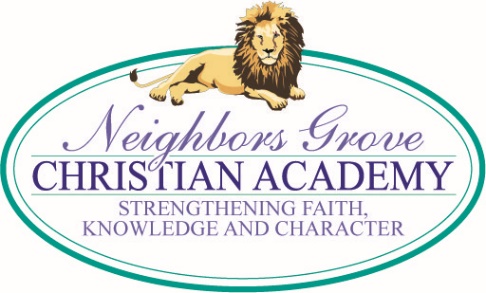 PARENTS USING BEFORE SCHOOL CARE:Please be sure to go inside to sign your child in.  The sign-in sheet is on top of the lunch tray cabinet just inside the cafeteria doors that face the school parking lot.  When you sign in your student please make sure that the teacher in charge of his/her table knows that your child is present.  This is for their safety.  Thank you!DISCOUNT CARDS & PRETZEL RODSThe proceeds from the sale of these cards and pretzels go to the PTM/GAP Fund.  Please remember that these items should be treated as cash. Each family is responsible for their cash value of $120. Additional cards and pretzels are available. Selling additional items will decrease your GAP volunteer time responsibility, based on the actual profit gained per item.  If you have questions please contact PTM president, Angie Garner (336-953-8562), or Mr. Haithcock.  Thank you!SEE YOU AT THE POLE ~ SEPT 27 @ 9:00AMNGCA students will be performing for this special event and together we will pray for our community and nation.  We are also particularly inviting all available First Responders and will be expressing our appreciation to them and praying for them.  Families and friends are invited.  We will be in the parking lot.  Feel free to bring chairs if standing is difficult.  The meeting should be about 20-25 minutes.KINDERGARTEN PARENTS:  Health Assessments & Immunizations are due by Sept. 29!  Thanks!SIXTH GRADE PARENTS:  T-Dap vaccinations are due by Sept. 29!  Thanks!TUESDAY MEMO PREFERENCE Beginning next week, the Tuesday memo will be sent out via email only, unless you request otherwise. If you prefer to receive your Tuesday memo in paper form, please complete and return the form at the bottom of the page. If you did not receive this memo via email also, it is because we do not have your address. Please send us your address if you want the Memo by email. You may also choose to receive the memo both by paper and email if that is helpful.  If you choose to receive the Memo by email only, please let us know if for some reason you do not receive it.PLEASE KEEP SENDING ME THE TUESDAY MEMO ON PAPER VIA MY STUDENT: Your name ____________________________________________________________________ ORHere’s my email  ______________________________________________________________________  I prefer paper AND email. UPCOMING DATESSept 19 – Progress ReportsSept 27 – See You At The PoleOct 4 – Picture DayOct. 11 – Last Day of 1st QuarterOct. 12, 13 – ACSI Convention, No School 			Oct 16 – Teacher WorkdayOct 17 – Parent Conferences, No School			Nov 22-24 – Thanksgiving HolidayNov 28 – Progress Reports